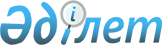 Теректі аудандық мәслихатының 2022 жылғы 23 желтоқсандағы № 31-1 "Теректі ауданының 2023-2025 жылдарға арналған бюджетін бекіту туралы" шешіміне өзгерістер енгізу туралыБатыс Қазақстан облысы Теректі аудандық мәслихатының 2023 жылғы 17 тамыздағы № 6-2 шешімі
      Теректі аудандық мәслихат ШЕШІМ ҚАБЫЛДАДЫ:
      1. Теректі аудандық мәслихатының "Теректі ауданының 2023-2025 жылдарға арналған бюджетін бекіту туралы" 2022 жылғы 23 желтоқсандағы № 31-1 шешіміне келесі өзгерістер енгізілсін:
      1- тармақ жаңа редакцияда жазылсын:
      "Теректі ауданының 2023-2025 жылдарға арналған бюджеті тиісінше осы шешімге 1, 2 және 3-қосымшаларға сәйкес, соның ішінде 2023 жылға келесі көлемдерде бекітілсін:
      1) кірістер – 7 784 709 мың теңге: 
      салықтық түсімдер – 2 612 942 мың теңге;
      салықтық емес түсімдер – 21 686 мың теңге;
      негізгі капиталды сатудан түсетін түсімдер – 801 402 мың теңге; 
      трансферттер түсімі – 4 348 679 мың теңге;
      2) шығындар – 10 230 055 мың теңге; 
      3) таза бюджеттік кредиттеу – 444 799 мың теңге:
      бюджеттік кредиттер – 559 961 мың теңге;
      бюджеттік кредиттерді өтеу – 115 162 мың теңге;
      4) қаржы активтерімен операциялар бойынша сальдо – 0 теңге:
      қаржы активтерін сатып алу – 0 теңге;
      мемлекеттің қаржы активтерін сатудан түсетін түсімдер – 0 теңге;
      5) бюджет тапшылығы (профициті) – -2 890 145 мың теңге;
      6) бюджет тапшылығын қаржыландыру (профицитін пайдалану) – 2 890 145 мың теңге:
      қарыздар түсімі – 2 405 404 мың теңге;
      қарыздарды өтеу – 891 526 мың теңге; 
      бюджет қаражатының пайдаланылатын қалдықтары – 1 376 267 мың теңге.";
      3-тармақ жаңа редакцияда жазылсын:
      "3. 2023 жылға арналған аудандық бюджетте жоғары тұрған бюджеттен бөлінетін нысаналы трансферттердің және кредиттердің түсуі ескерілсін:
      республикалық бюджеттен және Қазақстан Республикасының Ұлттық қорынан жалпы сомасы 638 900 мың теңге:
      Батыс Қазақстан облысы Теректі ауданы Приречное ауылындағы әлеуметтік нысандарын газбен қамту үшін қазандық құрылысына – 80 000 мың теңге;
      мамандарды әлеуметтік қолдау шараларын іске асыруға кредит беруге – 558 900 мың теңге;
      облыстық бюджеттен жалпы сомасы 5 617 756 мың теңге:
      мемлекеттік атаулы әлеуметтік көмекті төлеуге – 77 758 мың теңге;
      кепілдік берілген әлеуметтік топтамаға – 14 109 мың теңге;
      Қазақстан Республикасында мүгедектігі бар адамдардың құқықтарын қамтамасыз етуге және өмір сүру сапасын жақсартуға – 55 003 мың теңге;
      мүгедектігі бар адамдарды жұмысқа орналастыру үшін арнайы жұмыс орындарын құруға жұмыс берушінің шығындарын субсидиялауға – 1 035 мың теңге;
      нәтижелі жұмыспен қамтуды дамытуға – 442 501 мың теңге;
      біліктілік жүйесін дамытуға – 207 мың теңге;
      еңбек нарығында сұранысқа ие біліктіліктер мен дағдылар бойынша қысқа мерзімді кәсіптік оқытуға – 9 063 мың теңге;
      "Ұрпақтар келісімшарты" жобасына – 1 152 мың теңге;
      тұрғын үй сертификаттарын беруге – 3 000 мың теңге;
      Батыс Қазақстан облысы Теректі ауданы Покатилов ауылына кіреберіс жолын күрделі жөндеуге – 962 089 мың теңге;
      Батыс Қазақстан облысы Теректі ауданы Юбилейное ауылына кіреберіс жолын орташа жөндеуге – 90 150 мың теңге;
      Батыс Қазақстан облысы Теректі ауданы Магистральное ауылына кіреберіс жолын орташа жөндеуге – 30 072 мың теңге;
      Батыс Қазақстан облысы Теректі ауданы Подстепное ауылындағы Школьная көшесінің ауылішілік жолдарын күрделі жөндеуге – 181 320 мың теңге;
      Батыс Қазақстан облысы Теректі ауданы Теректі ауылындағы Целинная көшесінің ауылішілік жолдарын күрделі жөндеуге – 92 476 мың теңге;
      Батыс Қазақстан облысы Теректі ауданы Теректі ауылындағы Тракторная көшесінің ауылішілік жолдарын күрделі жөндеуге – 40 000 мың теңге;
      Батыс Қазақстан облысы Теректі ауданы Шөптікөл ауылындағы әлеуметтік нысандарын газбен қамту үшін қазандық құрылысына – 41 329 мың теңге;
      Батыс Қазақстан облысы Теректі ауданы Төнкеріс ауылындағы әлеуметтік нысандарын газбен қамту үшін қазандық құрылысына – 64 526 мың теңге;
      Батыс Қазақстан облысы Теректі ауданы Долинное ауылындағы әлеуметтік нысандарын газбен қамту үшін қазандық құрылысына – 44 457 мың теңге;
      Батыс Қазақстан облысы Теректі ауданы Подстепный ауылдық округінің Тоқпай ауылында үш қабатты алты пәтерлік жиырма тұрғын үйдің аумағын абаттандыруға – 53 479 мың теңге;
      Батыс Қазақстан облысы Теректі ауданы Ақжайық ауылында үш қабатты көп пәтерлі тұрғын үйге инженерлік-коммуникациялық инфрақұрылым құрылысына (сумен жабдықтау) – 5 776 мың теңге;
      Батыс Қазақстан облысы Теректі ауданының Ақсуат ауылындағы 310 жер теліміне су құбырының құрылысына – 19 123 мың теңге;
      Батыс Қазақстан облысы Теректі ауданының Жаңа Өмір ауылындағы 780 жер теліміне су құбырының құрылысына – 142 869 мың теңге;
      Батыс Қазақстан облысы Теректі ауданының Юбилейное ауылындағы 234 жер теліміне су құбырының құрылысына – 11 863 мың теңге;
      Батыс Қазақстан облысы Теректі ауданының Подстепное ауылындағы су құбырын қайта құруға – 255 645 мың теңге;
      Батыс Қазақстан облысы Теректі ауданының Тоқпай ауылындағы 290 жер теліміне су құбырының құрылысына – 92 730 мың теңге;
      Батыс Қазақстан облысы Теректі ауданының Пойма ауылындағы су құбырын қайта құруға – 169 717 мың теңге;
      Батыс Қазақстан облысы Теректі ауданының Талпын ауылындағы су құбырының құрылысына – 55 911 мың теңге;
      Батыс Қазақстан облысы Теректі ауданының Абай ауылындағы су құбырының құрылысына – 66 054 мың теңге;
      Батыс Қазақстан облысы Теректі ауданының Барбастау ауылындағы су құбырының құрылысына – 67 390 мың теңге;
      Батыс Қазақстан облысы Теректі ауданының Магистральное ауылындағы су құбырының құрылысына – 62 472 мың теңге;
      Батыс Қазақстан облысы Теректі ауданы Подстепный ауылында бірінші қабатында тұрғын емес үй-жайлары бар жеті үш қабатты көппәтерлі тұрғын үйлер және төрт қабатты алты құрастырмалы монолитті қаңқадан (сыртқы желілерсіз) тұрғын үйлердің құрылысына – 1 846 504 мың теңге;
      Батыс Қазақстан облысы Теректі ауданы Ұзынкөл ауылына кіреберіс жолын күрделі жөндеуге – 207 982 мың теңге;
      Батыс Қазақстан облысы Теректі ауданы Ақжайық ауылында (сыртқы инженерлік желілерсіз және абаттандырусыз) үш қабатты көппәтерлі тұрғын үй құрылысына – 792 мың теңге;
      Батыс Қазақстан облысы Теректі ауданы Подстепный ауылында (сыртқы инженерлік желілерсіз және абаттандырусыз) екі үш қабатты көппәтерлі тұрғын үйлердің құрылысына – 230 771 мың теңге;
      Батыс Қазақстан облысы, Теректі ауданы, Подстепный ауылында екі үш қабатты көп пәтерлі тұрғын үйге инженерлік-коммуникациялық инфрақұрылым құрылысына (сумен жабдықтау) - 9 573 мың теңге;
      Батыс Қазақстан облысы Теректі ауданы Тақсай ауылындағы әлеуметтік нысандарын газбен қамту үшін қазандық құрылысына – 29 032 мың теңге;
      Батыс Қазақстан облысы Теректі ауданы Приречное ауылындағы әлеуметтік нысандарын газбен қамту үшін қазандық құрылысына – 7 815 мың теңге;
      Батыс Қазақстан облысы Теректі ауданының Үлкен Еңбек ауылындағы 290 жер теліміне су құбырының құрылысына – 100 761 мың теңге;
      Батыс Қазақстан облысы Теректі ауданының Ақжайық ауылындағы Теректі аудандық мәдени демалыс орталығы ғимаратына ағымдағы жөндеу жұмыстарына – 31 250 мың теңге;";
      көрсетілген шешімнің 1-қосымшасы осы шешімнің қосымшасына сәйкес жаңа редакцияда жазылсын.
      2. Осы шешім 2023 жылдың 1 қаңтарынан бастап қолданысқа енгізіледі. Теректі ауданының 2023 жылға арналған бюджеті
					© 2012. Қазақстан Республикасы Әділет министрлігінің «Қазақстан Республикасының Заңнама және құқықтық ақпарат институты» ШЖҚ РМК
				
      Теректі аудандық мәслихатының төрағасы

А. Нургалиев
Теректі аудандық мәслихатының
2023 жылғы 17 тамыздағы
№ 6-2 шешіміне қосымшаТеректі аудандық мәслихатының
2022 жылғы 23 желтоқсандағы
№ 31-1 шешімінеь 1-қосымша
Санаты
Санаты
Санаты
Санаты
Санаты
Сомасы, мың теңге
Сыныбы
Сыныбы
Сыныбы
Сыныбы
Сомасы, мың теңге
Кіші сыныбы
Кіші сыныбы
Кіші сыныбы
Сомасы, мың теңге
Ерекшелігі
Ерекшелігі
Сомасы, мың теңге
Атауы
Сомасы, мың теңге
1) Кірістер
7 784 709
1
Салықтық түсімдер
2 612 942
01
Табыс салығы
1 468 736
1
Корпоративтік табыс салығы
267 857
2
Жеке табыс салығы
1 200 879
03
Әлеуметтiк салық
838 566
1
Әлеуметтік салық
838 566
04
Меншiкке салынатын салықтар
266 164
1
Мүлiкке салынатын салықтар
254 539
3
Жер салығы
0
4
Көлiк құралдарына салынатын салық
0
5
Бірыңғай жер салығы
11 625
05
Тауарларға, жұмыстарға және қызметтерге салынатын iшкi салықтар
32 687
2
Акциздер
7 823
3
Табиғи және басқа да ресурстарды пайдаланғаны үшiн түсетiн түсiмдер
15 580
4
Кәсiпкерлiк және кәсiби қызметтi жүргiзгенi үшiн алынатын алымдар
9 284
07
Басқа да салықтар
0
1
Басқа да салықтар
0
08
Заңдық маңызы бар әрекеттерді жасағаны және (немесе) оған уәкілеттігі бар мемлекеттік органдар немесе лауазымды адамдар құжаттар бергені үшін алынатын міндетті төлемдер
6 789
1
Мемлекеттік баж
6 789
2
Салықтық емес түсiмдер
21 686
01
Мемлекеттік меншіктен түсетін кірістер
5 800
5
Мемлекет меншігіндегі мүлікті жалға беруден түсетін кірістер
5 770
9
Мемлекет меншігінен түсетін басқа да кірістер 
30
03
Мемлекеттік бюджеттен қаржыландырылатын мемлекеттік мекемелер ұйымдастыратын мемлекеттік сатып алуды өткізуден түсетін ақша түсімдері 
200
1
Мемлекеттік бюджеттен қаржыландырылатын мемлекеттік мекемелер ұйымдастыратын мемлекеттік сатып алуды өткізуден түсетін ақша түсімдері 
200
04
Мемлекеттік бюджеттен қаржыландырылатын, сондай-ақ Қазақстан Республикасы Ұлттық Банкінің бюджетінен (шығыстар сметасынан) қамтылатын және қаржыландырылатын мемлекеттік мекемелер салатын айыппұлдар, өсімпұлдар, санкциялар, өндіріп алулар
1 700
1
Мұнай секторы ұйымдарынан түсетін түсімдерді қоспағанда, мемлекеттік бюджеттен қаржыландырылатын, сондай-ақ Қазақстан Республикасы Ұлттық Банкінің бюджетінен (шығыстар сметасынан) қамтылатын және қаржыландырылатын мемлекеттік мекемелер салатын айыппұлдар, өсімпұлдар, санкциялар, өндіріп алулар
1 700
06
Басқа да салықтық емес түсiмдер
13 986
1
Басқа да салықтық емес түсiмдер
13 986
3
Негізгі капиталды сатудан түсетін түсімдер
801 402
01
Мемлекеттік мекемелерге бекітілген мемлекеттік мүлікті сату
776 364
1
Мемлекеттік мекемелерге бекітілген мемлекеттік мүлікті сату
776 364
03
Жердi және материалдық емес активтердi сату
25 038
1
Жерді сату
20 038
2
Материалдық емес активтерді сату 
5 000
4
Трансферттер түсімдері
4 348 679
01
Төмен тұрған мемлекеттік басқару органдарынан трансферттер
427
3
Аудандық маңызы бар қалалардың, ауылдардың, кенттердің, ауылдық округтардың бюджеттерінен трансферттер
427
02
Мемлекеттiк басқарудың жоғары тұрған органдарынан түсетiн трансферттер
4 348 252
2
Облыстық бюджеттен түсетiн трансферттер
4 348 252
Функционалдық топ
Функционалдық топ
Функционалдық топ
Функционалдық топ
Функционалдық топ
Сомасы, мың теңге
Кіші функция
Кіші функция
Кіші функция
Кіші функция
Сомасы, мың теңге
Бюджеттік бағдарламалардың әкiмшiсi
Бюджеттік бағдарламалардың әкiмшiсi
Бюджеттік бағдарламалардың әкiмшiсi
Сомасы, мың теңге
Бағдарлама
Бағдарлама
Сомасы, мың теңге
Атауы
Сомасы, мың теңге
2) Шығындар
10 230 055
1
Жалпы сипаттағы мемлекеттік қызметтер
458 844
1
Мемлекеттiк басқарудың жалпы функцияларын орындайтын өкiлдi, атқарушы және басқа органдар
252 199
112
Аудан (облыстық маңызы бар қала) мәслихатының аппараты
46 360
001
Аудан (облыстық маңызы бар қала) мәслихатының қызметін қамтамасыз ету жөніндегі қызметтер
46 360
003
Мемлекеттік органның күрделі шығыстары
0
005
Мәслихаттар депутаттары қызметінің тиімділігін арттыру
0
122
Аудан (облыстық маңызы бар қала) әкімінің аппараты
205 839
001
Аудан (облыстық маңызы бар қала) әкімінің қызметін қамтамасыз ету жөніндегі қызметтер
200 377
003
Мемлекеттік органның күрделі шығыстары
5 462
2
Қаржылық қызмет
3 366
459
Ауданның (облыстық маңызы бар қаланың) экономика және қаржы бөлімі
3 366
003
Салық салу мақсатында мүлікті бағалауды жүргізу
2 000
010
Жекешелендіру, коммуналдық меншікті басқару, жекешелендіруден кейінгі қызмет және осыған байланысты дауларды реттеу
1 366
9
Жалпы сипаттағы өзге де мемлекеттiк қызметтер
203 279
454
Ауданның (облыстық маңызы бар қаланың) кәсіпкерлік және ауылшаруашылық бөлімі
48 158
001
Жергілікті деңгейде кәсіпкерлік және ауылшаруашылық саласындағы мемлекеттік саясатты іске асыру жөніндегі қызметтер
48 158
007
Мемлекеттік органның күрделі шығыстары
0
458
Ауданның (облыстық маңызы бар қаланың) тұрғын үй-коммуналдық шаруашылығы, жолаушылар көлігі және автомобиль жолдары бөлімі
46 082
001
Жергілікті деңгейде тұрғын үй-коммуналдық шаруашылығы, жолаушылар көлігі және автомобиль жолдары саласындағы мемлекеттік саясатты іске асыру жөніндегі қызметтер
41 082
013
Мемлекеттік органның күрделі шығыстары
0
113
Төменгі тұрған бюджеттерге берілетін нысаналы ағымдағы трансферттер
5 000
459
Ауданның (облыстық маңызы бар қаланың) экономика және қаржы бөлімі
109 039
001
Ауданның (облыстық маңызы бар қаланың) экономикалық саясаттын қалыптастыру мен дамыту, мемлекеттік жоспарлау, бюджеттік атқару және коммуналдық меншігін басқару саласындағы мемлекеттік саясатты іске асыру жөніндегі қызметтер
57 482
015
Мемлекеттік органның күрделі шығыстары
0
113
Төменгі тұрған бюджеттерге берілетін нысаналы ағымдағы трансферттер
51 557
466
Ауданның (облыстық маңызы бар қаланың) сәулет, қала құрылысы және құрылыс бөлімі
0
040
Мемлекеттік органдардың объектілерін дамыту
0
02
Қорғаныс
35 356
1
Әскери мұқтаждар
19 132
122
Аудан (облыстық маңызы бар қала) әкімінің аппараты
19 132
005
Жалпыға бірдей әскери міндетті атқару шеңберіндегі іс-шаралар
19 132
2
Төтенше жағдайлар жөнiндегi жұмыстарды ұйымдастыру
16 224
122
Аудан (облыстық маңызы бар қала) әкімінің аппараты
16 224
006
Аудан (облыстық маңызы бар қала) ауқымындағы төтенше жағдайлардың алдын алу және оларды жою
0
007
Аудандық (қалалық) ауқымдағы дала өрттерінің, сондай-ақ мемлекеттік өртке қарсы қызмет органдары құрылмаған елдi мекендерде өрттердің алдын алу және оларды сөндіру жөніндегі іс-шаралар
16 224
03
Қоғамдық тәртіп, қауіпсіздік, құқықтық, сот, қылмыстық-атқару қызметі
0
9
Қоғамдық тәртіп және қауіпсіздік саласындағы басқа да қызметтер
0
458
Ауданның (облыстық маңызы бар қаланың) тұрғын үй- коммуналдық шаруашылығы, жолаушылар көлігі және автомобиль жолдары бөлімі
0
021
Елдi мекендерде жол қозғалысы қауiпсiздiгін қамтамасыз ету
0
06
Әлеуметтiк көмек және әлеуметтiк қамсыздандыру
1 052 967
1
Әлеуметтiк қамсыздандыру
114 822
451
Ауданның (облыстық маңызы бар қаланың) жұмыспен қамту және әлеуметтік бағдарламалар бөлімі
114 822
005
Мемлекеттік атаулы әлеуметтік көмек 
113 787
026
Мүгедектігі бар адамдарды жұмысқа орналастыру үшін арнайы жұмыс орындарын құруға жұмыс берушінің шығындарын субсидиялау
1 035
2
Әлеуметтiк көмек
869 082
451
Ауданның (облыстық маңызы бар қаланың) жұмыспен қамту және әлеуметтік бағдарламалар бөлімі
869 082
002
Жұмыспен қамту бағдарламасы
452 716
006
Тұрғын үйге көмек көрсету
2 460
007
Жергілікті өкілетті органдардың шешімі бойынша мұқтаж азаматтардың жекелеген топтарына әлеуметтік көмек
83 676
010
Үйден тәрбиеленіп оқытылатын мүгедектігі бар балаларды материалдық қамтамасыз ету
1 729
014
Мұқтаж азаматтарға үйде әлеуметтiк көмек көрсету
181 965
017
Оңалтудың жеке бағдарламасына сәйкес мұқтаж мүгедектігі бар адамдарды протездік-ортопедиялық көмек, сурдотехникалық құралдар, тифлотехникалық құралдар, санаторий-курорттық емделу, мiндеттi гигиеналық құралдармен қамтамасыз ету, арнаулы жүрiп-тұру құралдары, жеке көмекшінің және есту бойынша мүгедектігі бар адамдарға қолмен көрсететiн тіл маманының қызметтері мен қамтамасыз ету
76 165
023
Жұмыспен қамту орталықтарының қызметін қамтамасыз ету
70 371
9
Әлеуметтiк көмек және әлеуметтiк қамтамасыз ету салаларындағы өзге де қызметтер
69 063
451
Ауданның (облыстық маңызы бар қаланың) жұмыспен қамту және әлеуметтік бағдарламалар бөлімі
66 063
001
Жергілікті деңгейде халық үшін әлеуметтік бағдарламаларды жұмыспен қамтуды қамтамасыз етуді іске асыру саласындағы мемлекеттік саясатты іске асыру жөніндегі қызметтер 
48 023
011
Жәрдемақыларды және басқа да әлеуметтік төлемдерді есептеу, төлеу мен жеткізу бойынша қызметтерге ақы төлеу
1 360
050
Қазақстан Республикасында мүгедектігі бар адамдардың құқықтарын қамтамасыз етуге және өмір сүру сапасын жақсарту
3 330
054
Үкіметтік емес ұйымдарда мемлекеттік әлеуметтік тапсырысты орналастыру
13 143
062
Біліктілік жүйесін дамыту
207
458
Ауданның (облыстық маңызы бар қаланың) тұрғын үй- коммуналдық шаруашылығы, жолаушылар көлігі және автомобиль жолдары бөлімі
3 000
094
Әлеуметтік көмек ретінде тұрғын үй сертификаттарын беру
3 000
07
Тұрғын үй-коммуналдық шаруашылық
3 630 526
1
Тұрғын үй шаруашылығы
2 378 664
458
Ауданның (облыстық маңызы бар қаланың) тұрғын үй-коммуналдық шаруашылығы, жолаушылар көлігі және автомобиль жолдары бөлімі
2 295
003
Мемлекеттік тұрғын үй қорын сақтауды ұйымдастыру
2 095
004
Азаматтардың жекелеген санаттарын тұрғын үймен қамтамасыз ету
200
466
Ауданның (облыстық маңызы бар қаланың) сәулет, қала құрылысы және құрылыс бөлімі
2 376 369
003
Коммуналдық тұрғын үй қорының тұрғын үйін жобалау және (немесе) салу, реконструкциялау
2 187 065
004
Инженерлік-коммуникациялық инфрақұрылымды жобалау, дамыту және (немесе) жайластыру
189 304
2
Коммуналдық шаруашылық
1 216 187
458
Ауданның (облыстық маңызы бар қаланың) тұрғын үй-коммуналдық шаруашылығы, жолаушылар көлігі және автомобиль жолдары бөлімі
10 000
012
Сумен жабдықтау және су бұру жүйесінің жұмыс істеуі
10 000
466
Ауданның (облыстық маңызы бар қаланың) сәулет, қала құрылысы және құрылыс бөлімі
1 206 187
005
Коммуналдық шаруашылығын дамыту
274 159
006
Сумен жабдықтау және су бұру жүйесін дамыту
0
007
Қаланы және елді мекендерді абаттандыруды дамыту
53 479
058
Елді мекендердегі сумен жабдықтау және су бұру жүйелерін дамыту
878 549
3
Елді-мекендерді көркейту
35 675
458
Ауданның (облыстық маңызы бар қаланың) тұрғын үй- коммуналдық шаруашылығы, жолаушылар көлігі және автомобиль жолдары бөлімі
35 675
015
Елдi мекендердегі көшелердi жарықтандыру
0
018
Елдi мекендердi абаттандыру және көгалдандыру
35 675
08
Мәдениет, спорт, туризм және ақпараттық кеңістiк
1 024 991
1
Мәдениет саласындағы қызмет
538 766
457
Ауданның (облыстық маңызы бар қаланың) мәдениет, тілдерді дамыту, дене шынықтыру және спорт бөлімі
538 666
003
Мәдени-демалыс жұмысын қолдау
538 666
466
Ауданның (облыстық маңызы бар қаланың) сәулет, қала құрылысы және құрылыс бөлімі
100
011
Мәдениет объектілерін дамыту
100
2
Спорт
91 239
457
Ауданның (облыстық маңызы бар қаланың) мәдениет, тілдерді дамыту, дене шынықтыру және спорт бөлімі
89 239
008
Ұлттық және бұқаралық спорт түрлерін дамыту
80 013
009
Аудандық (облыстық маңызы бар қалалық) деңгейде спорттық жарыстар өткiзу
2 492
010
Әртүрлi спорт түрлерi бойынша аудан (облыстық маңызы бар қала) құрама командаларының мүшелерiн дайындау және олардың облыстық спорт жарыстарына қатысуы
6 734
466
Ауданның (облыстық маңызы бар қаланың) сәулет, қала құрылысы және құрылыс бөлімі
2 000
008
Спорт объектілерін дамыту
2 000
3
Ақпараттық кеңiстiк
270 450
456
Ауданның (облыстық маңызы бар қаланың) ішкі саясат бөлімі
29 900
002
Мемлекеттік ақпараттық саясат жүргізу жөніндегі қызметтер
29 900
457
Ауданның (облыстық маңызы бар қаланың) мәдениет, тілдерді дамыту, дене шынықтыру және спорт бөлімі
240 550
006
Аудандық (қалалық) кiтапханалардың жұмыс істеуі
238 750
007
Мемлекеттiк тiлдi және Қазақстан халқының басқа да тiлдерін дамыту
1 800
9
Мәдениет, спорт, туризм және ақпараттық кеңiстiктi ұйымдастыру жөнiндегi өзге де қызметтер
124 536
456
Ауданның (облыстық маңызы бар қаланың) ішкі саясат бөлімі
94 994
001
Жергілікті деңгейде ақпарат, мемлекеттілікті нығайту және азаматтардың әлеуметтік сенімділігін қалыптастыру саласында мемлекеттік саясатты іске асыру жөніндегі қызметтер
34 539
003
Жастар саясаты саласында іс-шараларды іске асыру
48 695
006
Мемлекеттік органның күрделі шығыстары
4 000
032
Ведомстволық бағыныстағы мемлекеттік мекемелер мен ұйымдардың күрделі шығыстары
0
113
Төменгі тұрған бюджеттерге берілетін нысаналы ағымдағы трансферттер
7 760
457
Ауданның (облыстық маңызы бар қаланың) мәдениет, тілдерді дамыту, дене шынықтыру және спорт бөлімі
29 542
001
Жергілікті деңгейде мәдениет, тілдерді дамыту, дене шынықтыру және спорт саласында мемлекеттік саясатты іске асыру жөніндегі қызметтер
29 542
032
Ведомстволық бағыныстағы мемлекеттік мекемелер мен ұйымдардың күрделі шығыстары
0
10
Ауыл, су, орман, балық шаруашылығы, ерекше қорғалатын табиғи аумақтар, қоршаған ортаны және жануарлар дүниесін қорғау, жер қатынастары
96 577
6
Жер қатынастары
27 527
463
Ауданның (облыстық маңызы бар қаланың) жер қатынастары бөлімі
27 527
001
Аудан (облыстық маңызы бар қала) аумағында жер қатынастарын реттеу саласындағы мемлекеттік саясатты іске асыру жөніндегі қызметтер
27 067
003
Елдi мекендердi жер-шаруашылық орналастыру
0
006
Аудандардың, облыстық маңызы бар, аудандық маңызы бар қалалардың, кенттердiң, ауылдардың, ауылдық округтердiң шекарасын белгiлеу кезiнде жүргiзiлетiн жерге орналастыру
0
007
Мемлекеттік органның күрделі шығыстары
460
10
9
Ауыл, су, орман, балық шаруашылығы, қоршаған ортаны қорғау және жер қатынастары саласындағы басқа да қызметтер
69 050
459
Ауданның (облыстық маңызы бар қаланың) экономика және қаржы бөлімі
69 050
099
Мамандарға әлеуметтік қолдау көрсету жөніндегі шараларды іске асыру
69 050
11
Өнеркәсіп, сәулет, қала құрылысы және құрылыс қызметі
43 159
2
Сәулет, қала құрылысы және құрылыс қызметі
43 159
466
Ауданның (облыстық маңызы бар қаланың) сәулет, қала құрылысы және құрылыс бөлімі
43 159
001
Құрылыс, облыс қалаларының, аудандарының және елді мекендерінің сәулеттік бейнесін жақсарту саласындағы мемлекеттік саясатты іске асыру және ауданның (облыстық маңызы бар қаланың) аумағын оңтайла және тиімді қала құрылыстық игеруді қамтамасыз ету жөніндегі қызметтер 
36 040
013
Аудан аумағында қала құрылысын дамытудың кешенді схемаларын, аудандық (облыстық) маңызы бар қалалардың, кенттердің және өзге де ауылдық елді мекендердің бас жоспарларын әзірлеу
7 119
015
Мемлекеттік органның күрделі шығыстары
0
12
Көлік және коммуникация
1 363 067
1
Автомобиль көлігі
1 343 067
458
Ауданның (облыстық маңызы бар қаланың) тұрғын үй-коммуналдық шаруашылығы, жолаушылар көлігі және автомобиль жолдары бөлімі
1 343 067
022
Көлік инфрақұрылымын дамыту
0
023
Автомобиль жолдарының жұмыс істеуін қамтамасыз ету
35 708
045
Аудандық маңызы бар автомобиль жолдарын және елді-мекендердің көшелерін күрделі және орташа жөндеу
1 307 359
051
Көлiк инфрақұрылымының басым жобаларын іске асыру
0
9
Көлiк және коммуникациялар саласындағы өзге де қызметтер
20 000
458
Ауданның (облыстық маңызы бар қаланың) тұрғын үй-коммуналдық шаруашылығы, жолаушылар көлігі және автомобиль жолдары бөлімі
20 000
037
Әлеуметтік маңызы бар қалалық (ауылдық), қала маңындағы және ауданішілік қатынастар бойынша жолаушылар тасымалдарын субсидиялау
20 000
13
Басқалар
378 274
9
Басқалар
378 274
458
Ауданның (облыстық маңызы бар қаланың) тұрғын үй-коммуналдық шаруашылығы, жолаушылар көлігі және автомобиль жолдары бөлімі
313 796
062
"Ауыл-Ел бесігі" жобасы шеңберінде ауылдық елді мекендердегі әлеуметтік және инженерлік инфрақұрылым бойынша іс-шараларды іске асыру
313 796
459
Ауданның (облыстық маңызы бар қаланың) экономика және қаржы бөлімі
64 478
012
Ауданның (облыстық маңызы бар қаланың) жергілікті атқарушы органының резерві 
55 063
019
Жаңа бастамаларға арналған шығыстар
9 415
466
Ауданның (облыстық маңызы бар қаланың) сәулет, қала құрылысы және құрылыс бөлімі
0
079
"Ауыл-Ел бесігі" жобасы шеңберінде ауылдық елді мекендердегі әлеуметтік және инженерлік инфрақұрылымдарды дамыту
0
14
Борышқа қызмет көрсету
52 697
1
Борышқа қызмет көрсету
52 697
459
Ауданның (облыстық маңызы бар қаланың) экономика және қаржы бөлімі
52 697
021
Жергілікті атқарушы органдардың облыстық бюджеттен қарыздар бойынша сыйақылар мен өзге де төлемдерді төлеу бойынша борышына қызмет көрсету 
52 697
15
Трансферттер
2 093 597
1
Трансферттер
2 093 597
459
Ауданның (облыстық маңызы бар қаланың) экономика және қаржы бөлімі
2 093 597
006
Пайдаланылмаған (толық пайдаланылмаған) нысаналы трансферттерді қайтару
230 521
024
Заңнаманы өзгертуге байланысты жоғары тұрған бюджеттің шығындарын өтеуге төменгі тұрған бюджеттен ағымдағы нысаналы трансферттер
0
038
Субвенциялар
716 903
049
Бюджет заңнамасымен қарастырылған жағдайларда жалпы сипаттағы трансферттерді қайтару
0
052
Қазақстан Республикасы Үкіметінің шешімі бойынша толық пайдалануға рұқсат етілген, өткен қаржы жылында бөлінген, пайдаланылмаған (түгел пайдаланылмаған) нысаналы даму трансферттерінің сомасын қайтару
0
054
Қазақстан Республикасының Ұлттық қорынан берілетін нысаналы трансферт есебінен республикалық бюджеттен бөлінген пайдаланылмаған (түгел пайдаланылмаған) нысаналы трансферттердің сомасын қайтару
1 146 173
3) Таза бюджеттік кредиттеу
444 799
Бюджеттік кредиттер
559 961
07
Тұрғын үй-коммуналдық шаруашылық
0
1
Тұрғын үй шаруашылығы
0
458
Ауданның (облыстық маңызы бар қаланың) тұрғын үй-коммуналдық шаруашылығы, жолаушылар көлігі және автомобиль жолдары бөлімі
0
081
Кондоминиум объектілерінің ортақ мүлкіне күрделі жөндеу жүргізуге кредит беру
0
10
Ауыл, су, орман, балық шаруашылығы, ерекше қорғалатын табиғи аумақтар, қоршаған ортаны және жануарлар дүниесін қорғау, жер қатынастары
559 961
9
Ауыл, су, орман, балық шаруашылығы, қоршаған ортаны қорғау және жер қатынастары саласындағы басқа да қызметтер
559 961
459
Ауданның (облыстық маңызы бар қаланың) экономика және қаржы бөлімі
559 961
018
Мамандарды әлеуметтік қолдау шараларын іске асыру үшін бюджеттік кредиттер
559 961
Санаты
Санаты
Санаты
Санаты
Санаты
Сомасы, мың теңге
Сыныбы
Сыныбы
Сыныбы
Сыныбы
Сомасы, мың теңге
Кіші сыныбы
Кіші сыныбы
Кіші сыныбы
Сомасы, мың теңге
Ерекшелігі
Ерекшелігі
Сомасы, мың теңге
Атауы
Сомасы, мың теңге
5
Бюджеттік кредиттерді өтеу
115 162
01
Бюджеттік кредиттерді өтеу
115 162
1
Мемлекеттік бюджеттен берілген бюджеттік кредиттерді өтеу
115 162
4) Қаржы активтерімен операциялар бойынша сальдо
0
Функционалдық топ
Функционалдық топ
Функционалдық топ
Функционалдық топ
Функционалдық топ
Сомасы, мың теңге
Кіші функция
Кіші функция
Кіші функция
Кіші функция
Сомасы, мың теңге
Бюджеттік бағдарламалардың әкiмшiсi
Бюджеттік бағдарламалардың әкiмшiсi
Бюджеттік бағдарламалардың әкiмшiсi
Сомасы, мың теңге
Бағдарлама
Бағдарлама
Сомасы, мың теңге
Атауы
Сомасы, мың теңге
Қаржы активтерін сатып алу
0
13
Басқалар
0
9
Басқалар
0
458
Ауданның (облыстық маңызы бар қаланың) тұрғын үй-коммуналдық шаруашылығы, жолаушылар көлігі және автомобиль жолдары бөлімі
0
065
Заңды тұлғалардың жарғылық капиталын қалыптастыру немесе ұлғайту
0
Санаты
Санаты
Санаты
Санаты
Санаты
Сомасы, мың теңге
Сыныбы
Сыныбы
Сыныбы
Сыныбы
Сомасы, мың теңге
Кіші сыныбы
Кіші сыныбы
Кіші сыныбы
Сомасы, мың теңге
Ерекшелігі
Ерекшелігі
Сомасы, мың теңге
Атауы
Сомасы, мың теңге
6
Мемлекеттің қаржы активтерін сатудан түсетін түсімдер
0
01
Мемлекеттің қаржы активтерін сатудан түсетін түсімдер
0
1
Қаржы активтерін ел ішінде сатудан түсетін түсімдер
0
5) Бюджет тапшылығы (профициті)
-2 890 145
6) Бюджет тапшылығын қаржыландыру (профицитін пайдалану) 
2 890 145
7
Қарыздар түсімі
2 405 404
01
Мемлекеттік ішкі қарыздар 
2 405 404
2
Қарыз алу келісім-шарттары
2 405 404
Функционалдық топ
Функционалдық топ
Функционалдық топ
Функционалдық топ
Функционалдық топ
Сомасы, мың теңге
Кіші функция
Кіші функция
Кіші функция
Кіші функция
Сомасы, мың теңге
Бюджеттік бағдарламалардың әкiмшiсi
Бюджеттік бағдарламалардың әкiмшiсi
Бюджеттік бағдарламалардың әкiмшiсi
Сомасы, мың теңге
Бағдарлама
Бағдарлама
Сомасы, мың теңге
Атауы
Сомасы, мың теңге
16
Қарыздарды өтеу
891 526
1
Қарыздарды өтеу
891 526
459
Ауданның (облыстық маңызы бар қаланың) экономика және қаржы бөлімі
891 526
005
Жергілікті атқарушы органның жоғары тұрған бюджет алдындағы борышын өтеу
891 526
022
Жергілікті бюджеттен берілген мақсатына сай пайдаланылмаған бюджеттік кредиттерді қайтару
0
Санаты
Санаты
Санаты
Санаты
Санаты
Сомасы, мың теңге
Сыныбы
Сыныбы
Сыныбы
Сыныбы
Сомасы, мың теңге
Кіші сыныбы
Кіші сыныбы
Кіші сыныбы
Сомасы, мың теңге
Ерекшелігі
Ерекшелігі
Сомасы, мың теңге
Атауы
Сомасы, мың теңге
8
Бюджет қаражатының пайдаланылатын қалдықтары
1 376 267
01
Бюджет қаражаты қалдықтары
1 376 267
1
Бюджет қаражатының бос қалдықтары
1 376 267